12/12/2023In accordance with article 2 of Joint Ministerial Decision ΥΠΕΝ/ΔΑΠΕΕΚ/48653/1597/29.05.2019 (GG 2172/Β/07.06.2019), the Residential Accounts of Local Communities with RES Stations and Hybrid Stations which were active on 20.03.2023, date of publication of the “Final Table with the Breakdown of Costs from RES stations in one or more Municipal or Local Communities, for year 2020 are eligible for the return of the Special 1% RES Fee.After the completion of the procedure regarding the receiving and processing the certificates of the respective first grade local authorities for eligible users who were not listed in the temporary table, HEDNO S.A., upon updating the table, and as per the provisions of article 4 para. 8 of the above Ministerial Decision, has published the 2nd Final Table including the Accounts of all residential consumers who are eligible, per Community and 1st Grade Regional/Local Authority, and meet the criteria of article 2 for the following Communities with RES stations for which objections have been resolved:Please note that accounts for which the resulting amount is less than one cent (< 0,01 €) were excluded from this table. In these cases and according to article 4 para. 8 of the Ministerial Decision, the amounts are not paid and are instead transferred to the next breakdown.Click here to enter the application and search for eligible Account Numbers.Note: For information on individual Eligible Accounts, please enter the 8 digits as follows: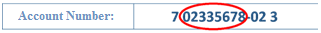 Relevant legislation:Joint Ministerial Decision no. ΥΠΕΝ/ΔΑΠΕΕΚ/48653/1597 (GG Β 2172/07.06.2019)Joint Ministerial Decision no. ΥΠΕΝ/ΔΑΠΕΕΚ/27611/933 (GG B 1771/20.03.2023)Regional UnitMunicipalityCommunityAITOLOAKARNANIANAFPAKTIAVlachomandraAITOLOAKARNANIANAFPAKTIATrikorfoARKADIAOF TRIPOLIElaiochoriARKADIATRIPOLIPartheniEVOIAERETRIAAno VatheiaEVOIAERETRIAGimnoEVOIAKARYSTOSKallianosIOANNINAZITSAAetopetra DodoniIOANNINAZITSAVasilopouloIOANNINAZITSADespotikoKASTORIAKASTORIAIeropigiFLORINAPRESPESKristallopigiFOKIDADORIDATolofonas